MERSİS’te kayıtlı olması zorunlu olan yararlanıcılara ait MERSİS bilgileri ile formda beyan edilen bilgiler arasında uyumsuzluk olması halinde başvuru işleme alınmayacağından, MERSİS bilgilerinin güncel olduğu mutlaka kontrol edilmelidir.  Birden fazla birliğe üye olunması halinde ayrı ayrı belirtilmelidir.*Genelge’de sayılan ve aşağıda yer alan paydaş faaliyet alanlarından biri yazılacaktır.  Toplayıcı-satıcı şirket, İmalatçı şirket veya kooperatif, E-ihracat hizmet sağlayıcısı, Hızlı kargo şirketi, Sektörel çatı kuruluşlarının iştiraki olan şirketler,İş merkezi Türkiye’de bulunan pazaryeri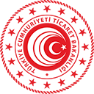 T.C. TİCARET BAKANLIĞI(İhracat Genel Müdürlüğü)E-ihracat Konsorsiyumu Statüsü Alma Başvuru FormuKONSORSİYUM BİLGİLERİKONSORSİYUM BİLGİLERİKONSORSİYUM BİLGİLERİMERSİS numarası (a):Ünvanı:Vergi numarası:Vergi dairesi:Personel sayısı:IBAN (TL):KEP adresi:İnternet adresi:E-posta adresi:Telefon numarası:İş merkezi adresi:DYS’de ilgili İBGS olarak seçilen ihracatçı birliği genel sekreterliği:Üyesi olunan ihracatçı birliği (b):VARSA KONSORSİYUM PAYDAŞI ŞİRKET BİLGİLERİVARSA KONSORSİYUM PAYDAŞI ŞİRKET BİLGİLERİVARSA KONSORSİYUM PAYDAŞI ŞİRKET BİLGİLERİVARSA KONSORSİYUM PAYDAŞI ŞİRKET BİLGİLERİVARSA KONSORSİYUM PAYDAŞI ŞİRKET BİLGİLERİVARSA KONSORSİYUM PAYDAŞI ŞİRKET BİLGİLERİNo.Paydaş şirket ünvanıPaydaş şirket vergi numarasıPaydaş şirket MERSİS numarasıİnternet adresiPaydaşın faaliyet alanı*1.2.3.4.5.6.7.8.9.10.STATÜ ALMA BAŞVURUSU GERÇEKLEŞTİREN ŞİRKET DTSŞ İSE ŞİRKETİN İHRACAT PORTFÖYÜSTATÜ ALMA BAŞVURUSU GERÇEKLEŞTİREN ŞİRKET DTSŞ İSE ŞİRKETİN İHRACAT PORTFÖYÜSTATÜ ALMA BAŞVURUSU GERÇEKLEŞTİREN ŞİRKET DTSŞ İSE ŞİRKETİN İHRACAT PORTFÖYÜSTATÜ ALMA BAŞVURUSU GERÇEKLEŞTİREN ŞİRKET DTSŞ İSE ŞİRKETİN İHRACAT PORTFÖYÜNo.8’li GTİP koduNACE ismiNACE kodu1.2.3.4.5.6.7.8.9.10.YARARLANICININ YURT DIŞINDA BİR ŞİRKET İLE ORGANİK BAĞI VAR İSE BU BAĞIN MEVCUT OLDUĞU ŞİRKETİN BİLGİLERİ YARARLANICININ YURT DIŞINDA BİR ŞİRKET İLE ORGANİK BAĞI VAR İSE BU BAĞIN MEVCUT OLDUĞU ŞİRKETİN BİLGİLERİ YARARLANICININ YURT DIŞINDA BİR ŞİRKET İLE ORGANİK BAĞI VAR İSE BU BAĞIN MEVCUT OLDUĞU ŞİRKETİN BİLGİLERİ YARARLANICININ YURT DIŞINDA BİR ŞİRKET İLE ORGANİK BAĞI VAR İSE BU BAĞIN MEVCUT OLDUĞU ŞİRKETİN BİLGİLERİ Ünvanı:Bulunduğu ülke:Şirketin türü:Kuruluş tarihi:Personel sayısı:İnternet adresi:E-posta adresi:Telefon numarası:Adresi:Yurt dışı şirket ortaklık bilgileri:YARARLANICININ YURT İÇİNDE BİR ŞİRKET İLE ORGANİK BAĞI VAR İSE BU BAĞIN MEVCUT OLDUĞU ŞİRKETİN BİLGİLERİYARARLANICININ YURT İÇİNDE BİR ŞİRKET İLE ORGANİK BAĞI VAR İSE BU BAĞIN MEVCUT OLDUĞU ŞİRKETİN BİLGİLERİYARARLANICININ YURT İÇİNDE BİR ŞİRKET İLE ORGANİK BAĞI VAR İSE BU BAĞIN MEVCUT OLDUĞU ŞİRKETİN BİLGİLERİÜnvanı:MERSİS numarası :Vergi numarası:Vergi dairesi:Şirketin türü:Kuruluş tarihi:Personel sayısı:İnternet adresi:E-posta adresi:KEP adresi:Telefon numarası:Adresi:Şirket ortaklık bilgileri:İRTİBAT PERSONELİNE İLİŞKİN BİLGİİRTİBAT PERSONELİNE İLİŞKİN BİLGİİRTİBAT PERSONELİNE İLİŞKİN BİLGİAdı:T.C. kimlik numarası:Ünvanı:Cep telefonu:E-posta adresi:İBRAZ EDİLMESİ GEREKEN BELGELERİBRAZ EDİLMESİ GEREKEN BELGELERBelge NoEKLERE-İhracat Konsorsiyumu paydaşı var ise paydaşlar ile imzalanmış E-İhracat Konsorsiyumu SözleşmesiStatü alma başvurusunda bulunan şirketin kesinleşmiş vergi borcu, sigorta prim borcu ve gümrük cezası borcu bulunmadığını ispat eden ve ilgili kurumlardan alınmış belgeBaşvuru tarihi itibariyle bir önceki takvim yılında yapılmış olan ve e-ticaret olarak beyan edilmiş BGB ve TCGB numaralarıISO 27001 standardı belgesiE-İhracat Konsorsiyumu paydaşlarının, E-İhracat Konsorsiyumu ortaklığı ile birlikte ilgili mevzuata ilişkin her türlü devlet desteği ve kamu alacaklarından Bakanlığa karşı müştereken ve müteselsilen sorumlu olduğuna dair taahhütnameTürkiye Ticaret Sicil GazetesiŞirkete ait e-ticaret sitesinde ürün satışı yapılıyor ise, bu sitenin tüketiciler açısından asgari güvenlik şartlarına sahip olduğunu ispatlayan aşağıdaki belgelerden biri; 06/06/2017 tarihli ve 30088 sayılı Resmî Gazetede yayımlanan Elektronik Ticarette Güven Damgası Hakkında Tebliğ uyarınca güven damgası veya muadil uluslararası geçerliliğe sahip sertifika, Uluslararası e-ticaret altyapı servis sağlayıcısından DDoS Koruma, Gelişmiş API Sınırlaması, Secure Socket Layer (SSL / TLS) Şifrelemesi ve 3D Güvenlik konularında hizmet alındığını gösteren belge  En az 2 yurt dışı pazaryerinde ürün listeleme, kur, iade, gönderi ve sipariş takiplerine ilişkin entegrasyonları tamamlamış olmasına ilişkin belgeEntegrasyonu sağlanan yurt dışı pazaryerlerinin hizmet verdiği ülkelerde şirketin aktif banka hesap bilgileri veya entegre olunan yurt dışı pazaryerlerince kabul gören dijital cüzdan ve dijital ödeme hesaplarının bilgileriKonum bazlı depo yönetim sistemine, e-ticarete uygun paketleme, etiketleme, barkod, faturalama, son kullanıcıya sevk yapılabilecek ve iadeleri yönetebilecek altyapıya sahip en az brüt 1000 m2 alanına haiz yurt içinde bir deposunun olması ya da bu konuda kiralama ve hizmet alındığının belgesi, yurt dışı lojistik hizmetlerinin ise kendisi tarafından gerçekleştirilmesi veya yurt dışı süreçlerde yurt dışı lojistik hizmet sözleşmeleri ile ilgili belgelerE-İhracat Konsorsiyumu uhdesinde yurt dışı pazaryerlerinde pazaryeri hesap yönetimi, dijital pazarlama ve e-ticaret konularında tecrübeli, İngilizce dil yeterliliği olan, e-ticarete özgü yazılımları kullanabilen en az 5 (beş) personeli istihdam ettiğine dair; personel bordrosu, SGK dökümü, personel öz geçmişleri, yabancı dil yeterlilik belgeleri, varsa personelin yetkinliğini ispat eden sertifika, katılım belgesi vb. E-İhracat Konsorsiyumu bünyesinde dijital pazarlama bölümünün mevcut olması, dijital pazarlama bölümünde sosyal medya, arama motorları, dijital pazarlama veya grafik tasarım konularında eğitim sertifikalarına veya doğrudan bu alanlarda en az 3 (üç) yıllık iş tecrübesine sahip en az 3 (üç) personelin istihdam edildiğini ispat eder belge (personel bordrosu, SGK dökümü, personel öz geçmişleri, personelin yetkinliğini ispat eden sertifika, katılım belgesi vb.)Genel Müdürlük tarafından talep edilecek diğer bilgi ve belgeler.DİKKAT EDİLECEK HUSUSLARDİKKAT EDİLECEK HUSUSLARDestek Yönetim Sistemi (DYS) üzerinden yapılacak başvurularda, bu form ve ekinde sunulacak belgeler birleştirilmeden, her belge ayrı ayrı taranarak sisteme eş zamanlı yüklenir.Destek Yönetim Sistemi (DYS) üzerinden yapılacak başvurularda, bu form ve ekinde sunulacak belgeler birleştirilmeden, her belge ayrı ayrı taranarak sisteme eş zamanlı yüklenir.Excel formları ayrıca excel formatında iletilmelidir.Excel formları ayrıca excel formatında iletilmelidir.Tüm formlar bilgisayar ortamında doldurulmalıdır.Tüm formlar bilgisayar ortamında doldurulmalıdır.Brezilya, Çin veya Japonya hedef ülkelerindeki yerel pazaryerlerine entegrasyon yapılması halinde ilgili ülkede kullanımı yaygın olan Çince, Portekizce veya Japonca dillerinde dil bilgisi yeterliliğine sahip en az 1 (bir) personeli istihdam etmeli ya da bu yönde hizmet alımı gerçekleştirmelidir. Personel istihdam edilmesi halinde(personel bordrosu, SGK dökümü, personel öz geçmişleri, yabancı dil yeterlilik belgeleri, varsa personelin yetkinliğini ispat eden sertifika, katılım belgesi vb.)   ya da bu yetkinlikleri sağlayan bir kişi ile imzalanmış hizmet alım sözleşmesinin destek ön onay başvurusu sırasında ibraz edilmesi gerekmektedir.(personel bordrosu, SGK dökümü, personel öz geçmişleri, yabancı dil yeterlilik belgeleri, varsa personelin yetkinliğini ispat eden sertifika, katılım belgesi vb.) ya da bu yetkinlikleri sağlayan bir kişi ile imzalanmış hizmet alım sözleşmesinin destek ön onay başvurusu sırasında ibraz edilmesi gerekmektedir.Brezilya, Çin veya Japonya hedef ülkelerindeki yerel pazaryerlerine entegrasyon yapılması halinde ilgili ülkede kullanımı yaygın olan Çince, Portekizce veya Japonca dillerinde dil bilgisi yeterliliğine sahip en az 1 (bir) personeli istihdam etmeli ya da bu yönde hizmet alımı gerçekleştirmelidir. Personel istihdam edilmesi halinde(personel bordrosu, SGK dökümü, personel öz geçmişleri, yabancı dil yeterlilik belgeleri, varsa personelin yetkinliğini ispat eden sertifika, katılım belgesi vb.)   ya da bu yetkinlikleri sağlayan bir kişi ile imzalanmış hizmet alım sözleşmesinin destek ön onay başvurusu sırasında ibraz edilmesi gerekmektedir.(personel bordrosu, SGK dökümü, personel öz geçmişleri, yabancı dil yeterlilik belgeleri, varsa personelin yetkinliğini ispat eden sertifika, katılım belgesi vb.) ya da bu yetkinlikleri sağlayan bir kişi ile imzalanmış hizmet alım sözleşmesinin destek ön onay başvurusu sırasında ibraz edilmesi gerekmektedir.İngilizce dil yeterliliğine sahip personel için C1 seviyesinde dil bilgisi yeterliliği bilgisine sahip olma şartı aranacaktır. İstihdam edilen personelin bir yüksek öğretim kurumunda İngilizce hazırlık sınıfını başarıyla tamamlaması veya eğitim dili İngilizce olan bir yüksek öğretim programından mezun olması durumunda İngilizce yabancı dil yeterlilik belgesi aranmaz.İngilizce dil yeterliliğine sahip personel için C1 seviyesinde dil bilgisi yeterliliği bilgisine sahip olma şartı aranacaktır. İstihdam edilen personelin bir yüksek öğretim kurumunda İngilizce hazırlık sınıfını başarıyla tamamlaması veya eğitim dili İngilizce olan bir yüksek öğretim programından mezun olması durumunda İngilizce yabancı dil yeterlilik belgesi aranmaz.Çince, Portekizce veya Japonca dillerinde istihdam edilecek personel ilgili dillerin resmi ana dil olarak kabul edildiği ülkelerden birinin vatandaşı olması, yüksek öğretim kurumunda bu dillerde hazırlık sınıfını başarıyla tamamlaması veya eğitim dili bu dillerden biri olan yüksek öğretim programından mezun olması durumunda dil bilgisi yeterliliğini ispat eder belge aranmaz.Çince, Portekizce veya Japonca dillerinde istihdam edilecek personel ilgili dillerin resmi ana dil olarak kabul edildiği ülkelerden birinin vatandaşı olması, yüksek öğretim kurumunda bu dillerde hazırlık sınıfını başarıyla tamamlaması veya eğitim dili bu dillerden biri olan yüksek öğretim programından mezun olması durumunda dil bilgisi yeterliliğini ispat eder belge aranmaz.E-İhracat Konsorsiyumu bünyesinde dijital pazarlama şirketi bulunuyor ise bu konuda yetkinliği ispat eder sertifika aranmaz.E-İhracat Konsorsiyumu bünyesinde dijital pazarlama şirketi bulunuyor ise bu konuda yetkinliği ispat eder sertifika aranmaz.E-İhracat Konsorsiyumlarının küresel pazaryerlerinde gerçekleştirecekleri faaliyetler bölgesel ayrımlar göz önünde bulundurularak değerlendirilir. (Örn. AB üye ülkeleri tek bir pazar olarak değerlendirilir.)E-İhracat Konsorsiyumlarının küresel pazaryerlerinde gerçekleştirecekleri faaliyetler bölgesel ayrımlar göz önünde bulundurularak değerlendirilir. (Örn. AB üye ülkeleri tek bir pazar olarak değerlendirilir.)